 Environmental Protection Agency		Region 4: AL, FL, GA, KY, MS, NC, SC, TN		61 Forsyth  SWOffice of External Affairs		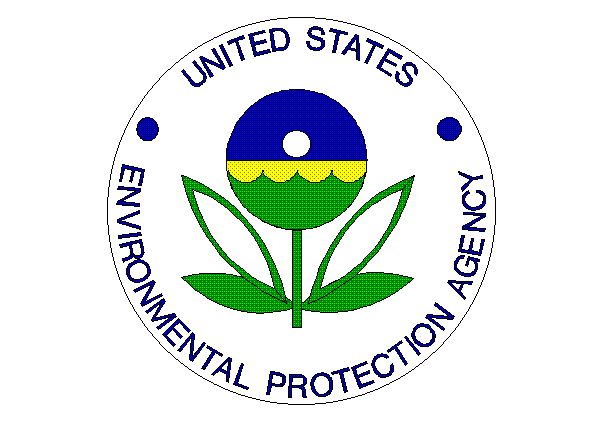                               Environmental News                  PHONE: (404)562-8327									FAX: (404)562-8335Media AdvisorySeptember 6, 2012
EPA, North Carolina A&T State University, Bennett College, and the United Negro College Fund Host Third Symposium on Sustainable Environmental Practices at Colleges and UniversitiesContact Information:  Jason McDonald, (404) 562-9203, mcdonald.jason@epa.govATLANTA – The U.S. Environmental Protection Agency (EPA) Regional Administrator Gwen Keyes Fleming, North Carolina A&T State University Chancellor Dr. Harold Martin, Bennett College Interim President Dr. Esther M. Terry, and United Negro College Fund Special Programs Corporation President and Chief Executive Officer Michael J. Hester will co-host the 3rd Annual Symposium on Sustainable Environmental Practices at Colleges and Universities on September 13-14, 2012.  The event will be held on the campuses of North Carolina A&T State University and Bennett College.  Who: 	Gwen Keyes Fleming, EPA Regional Administrator
	Dr. Gilbert Rochon, President, Tuskegee University and Chair, Council of 1890 Universities	Dr. Harold Martin, Chancellor, North Carolina A&T State University	Dr. Esther M. Terry, Interim President- Bennett CollegeJames Colon, Vice President for Product Sales, Toyota Motor Sales, NAWhat: 	Third Annual Symposium on Sustainable Environmental Practices at Colleges and UniversitiesWhen: 	September 13-14, 2012Where: North Carolina A&T State University1601 East Market Street 
Greensboro, NC 27411Bennett College
900 East Washington Street 
Greensboro, NC 27401The agenda will include sessions and presentations on greening campuses and curricula at collegiate institutions mostly in the Southeast. The conference will provide opportunities for students, faculty members, administrators, and other environmental and sustainability stakeholders to network, develop partnerships and collaborate on sustainable environmental practices.  Students in attendance will have an opportunity to participate in seminars on federal employment as part of the concurrently held Youth Environmental Summit.  Please see symposium agenda for a complete list of experts and presentations.

For more conference information, agenda, hotel, and registration go to:http://www.ncat.edu/research/events/epa-symposium.html